We are learning to multiply using arrays. Please look at the ‘Progression in calculation for multiplication and division’ document and watch Mrs Hartshorn’s video before having a go at this activity – it has been quite a long time since we have done multiplication! Remember: = means equal to or the same as. 2 x 4 is the same as 4 x 2. That is what 2 x 4 = 4 x 2 means – it looks much trickier than it is, so don’t let it confuse you! If it helps, just hide the second part of the calculation (so that you can only see 2 x 4)Part 1:Find and tick the array that shows 2 x 5 (or 5 x 2!)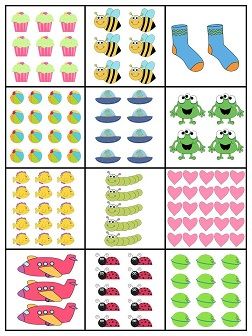 Find and tick 2 x 4 = 4 x 2Find and tick 3 x 2 = 2 x 3_____________________________________________________Part 2:Complete the number sentences to describe the arrays.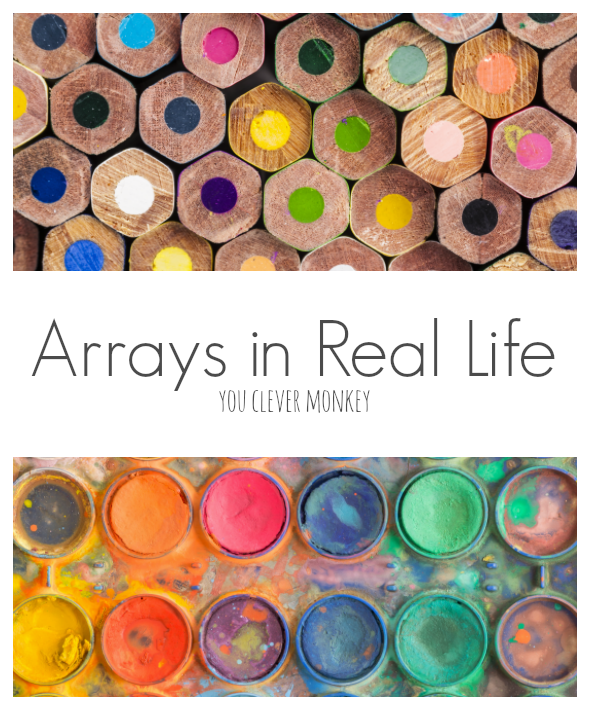 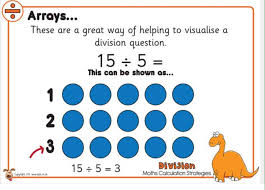 5 x 3 = ___ x ___                                             2 x 6 = ___ x ___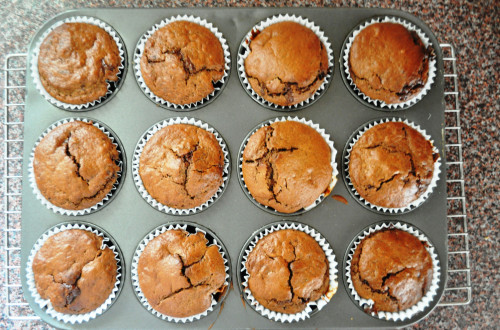 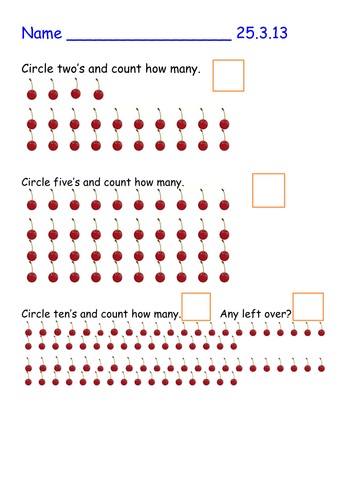 ___ x ___ = ___ x ___                                                                            ___ x ___ = ___ x ________________________________________________________Part 3:Draw an array to show: Challenge: Use 6 toys, pencils or snacks, how many arrays can you create? Draw them below.Once you have created your array complete the calculations:___ x ___ = ___ x ___		___ x ___ = ___ x ______ x ___ = ___ x ___			___ x ___ = ___ x ___We are learning to divide by sharing equally.Part 1:Share (or divide!) these sweets into 5 equal groups. Show your working by using the empty boxes to help you. You may like to use real sweets and move them physically into 5 equal groups.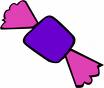 Share these bananas into 2 equal groups: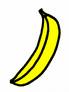 Share these cakes into 10 equal groups: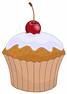 Share these cherries into 5 equal groups: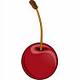 _____________________________________________________Part 2 (see the next page):A Perfect Picnic!Miss Glaves, Mrs C, Mrs Edwards and Mrs Croxford are planning a picnic for when the lockdown is over! Can you work out how much food we’ll get each if we share it equally between us? Draw the food on our plates and fill in the sentences below. 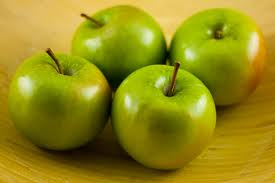 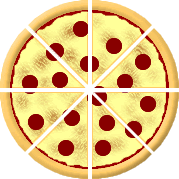 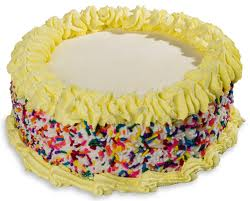 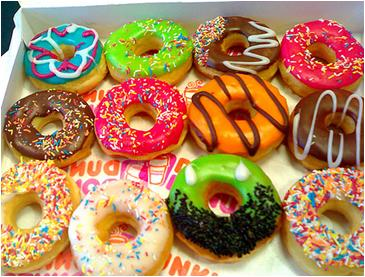 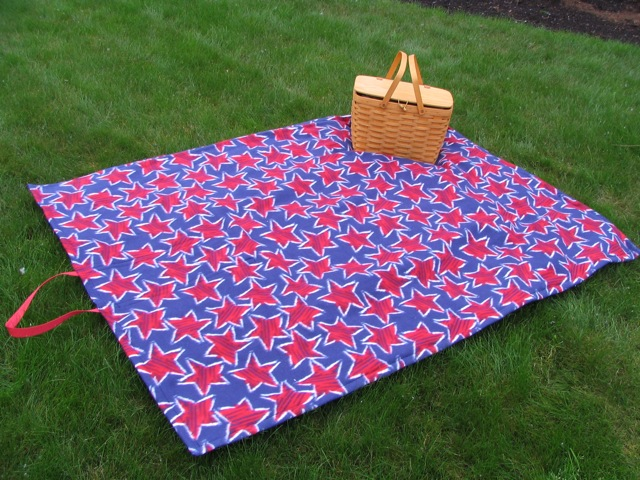 Part 3:Now it’s time to plan your own picnic! This time it’s for you and 2 friends (3 people altogether).  Fill in the sentence boxes first, then draw your picnic.  You can choose what food to have! You may need practical resources to help you with this activity.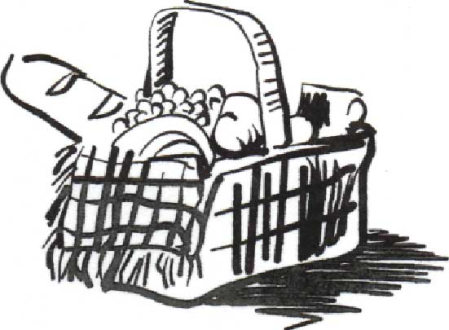 Writing – photographs to support character profiles.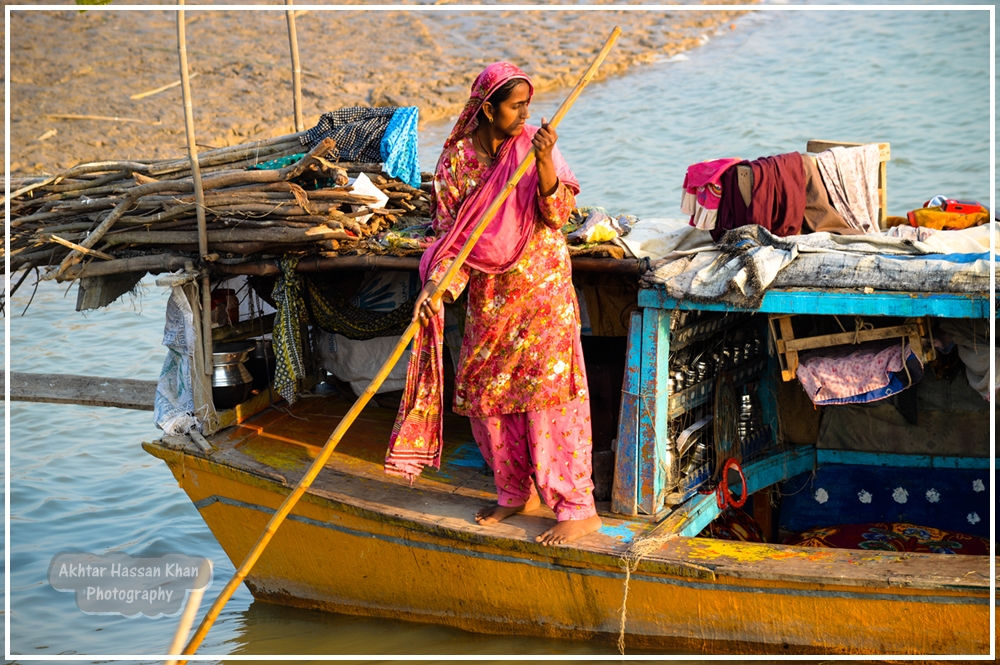 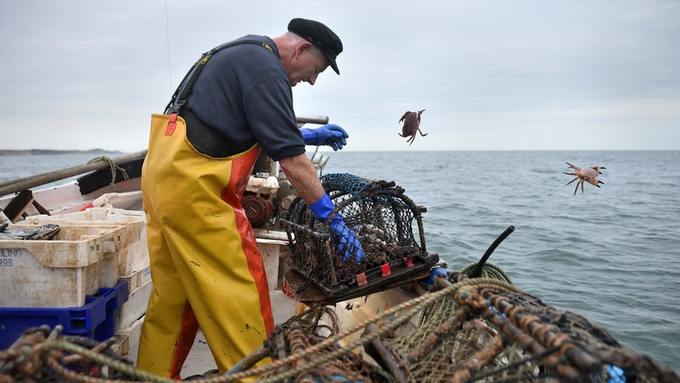 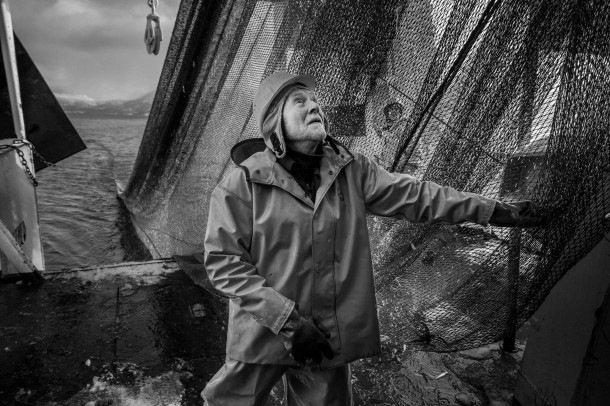 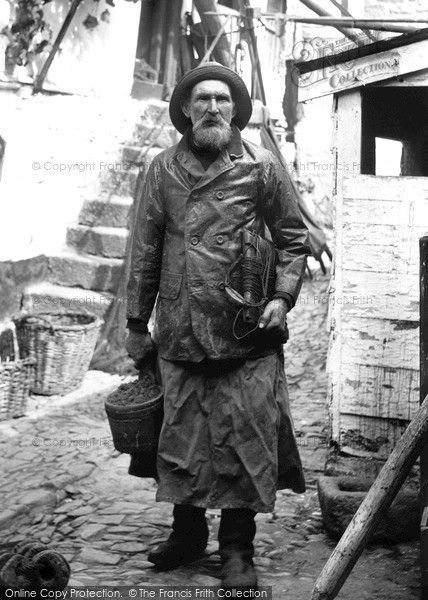 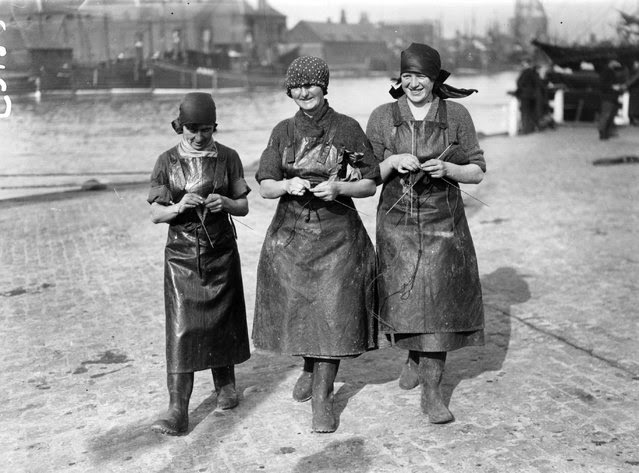 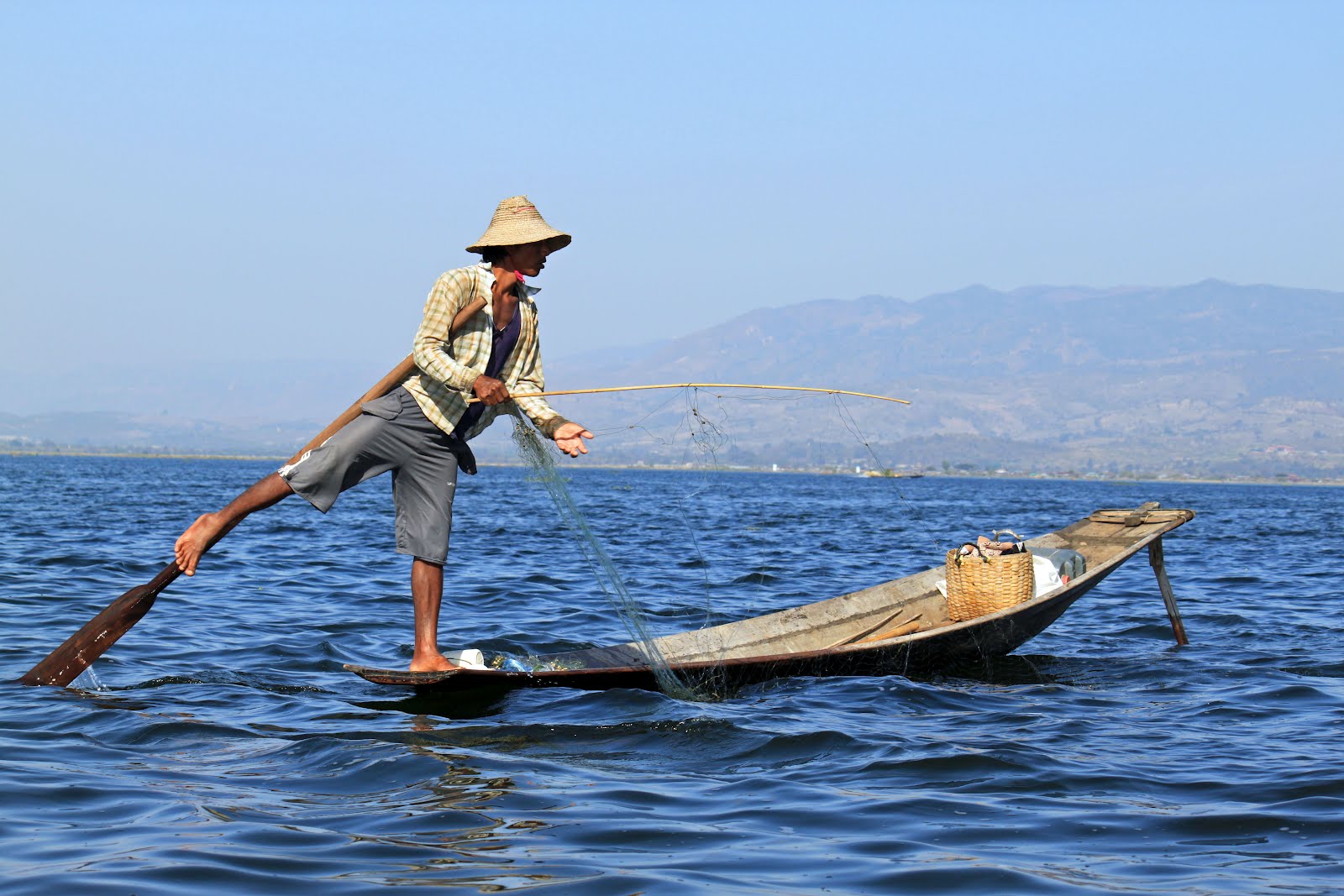 Adjectives – personality and character traitsFacts about Fishing and FishermenA fisherman or fisher is a person who catches fish, and sometimes other animals that live in water. Catching fish is known as fishing. There are about 38 million fishermen. Fishermen usually catch fish so that they can sell the fish to make money, or so that they can eat the fish. Some fishermen do not fish for money or food, and instead fish as a hobby.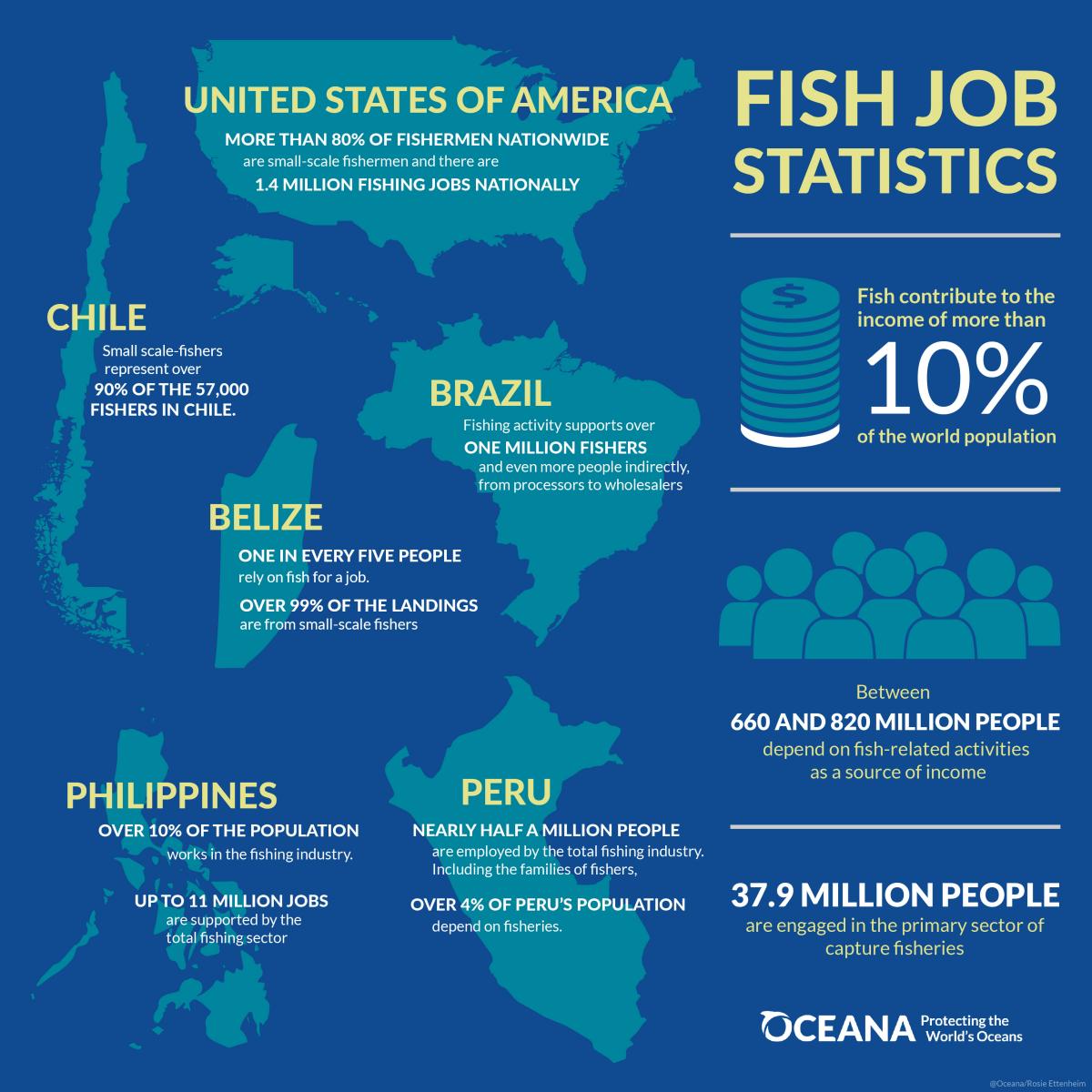 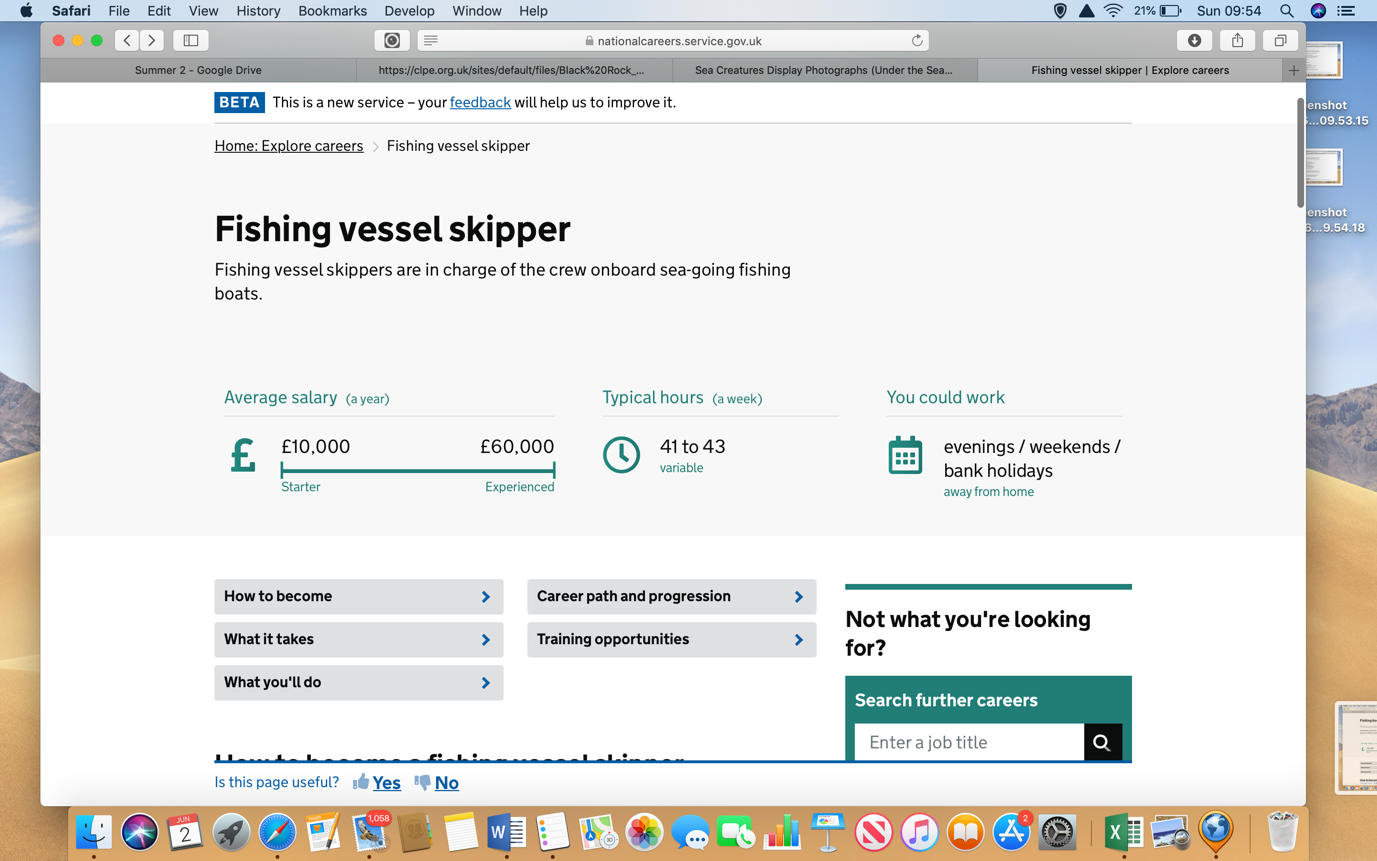 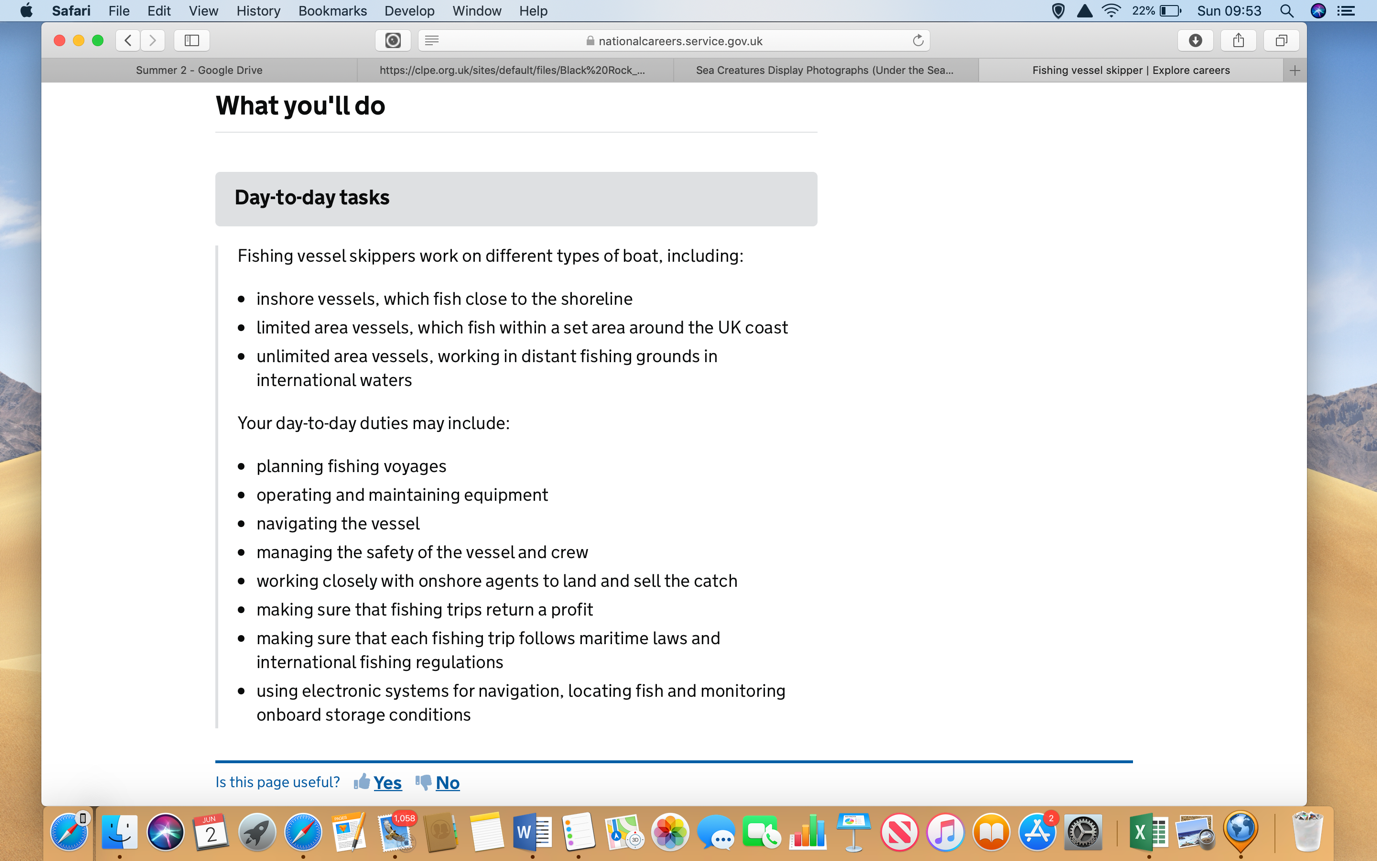 3 × 5  = 5 × 3 2 lots of 10 = 10 lots of 2a
adorable
athletic

ambitious
amusingancientb
brave 
bright boldbusybeautifulccalm 

charming 
cheerful 
 
cunning

courageous

creepycleverddashing
dazzling

devilish

delightful

determined
diligentdedicated
eeager
enchanting
energetic
entertaining
enthusiastic
excellent
excitedexhaustedffabulous
fair 
fantastic 
fearless
friendly
funnyggenerous
gentle 
glorious 
grumpygorgeousgloomyhhappy

helpful
hilarious honesthardworkingiimportant

imaginativeindependentintelligentjjolly 
joyful jealouskkind
kind-hearted
knowledgeablekeenllikeable
lively 
lovely 
loving
lucky lonelymmature
mightymerrymischievousmysteriousnnoblenaughtynoisyneatoorganisedoutgoingoldp
peaceful
perfect 

pleasant 
productive
protectivepretty
qquietr
responsiblerelaxed
reliable
s
sensitive

silly 
strong

smiley
splendid ttalented
thoughtful 
trustworthytalluunusual
upbeatunderstandinguglyvviciouswwise
witty 
wonderfulweary xyyouthful youngzzany 
zealous